PROVIDER ORDERS                             TV ENDOSCOPY and MANOMETRY/PH PREPROCEDURE ORDERS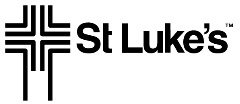 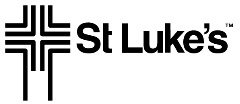 PROVIDER ORDERS                             TV ENDOSCOPY and MANOMETRY/PH PREPROCEDURE ORDERSPROVIDER ORDERS                             TV ENDOSCOPY and MANOMETRY/PH PREPROCEDURE ORDERSPROVIDER ORDERS                             TV ENDOSCOPY and MANOMETRY/PH PREPROCEDURE ORDERSPROVIDER ORDERS                             TV ENDOSCOPY and MANOMETRY/PH PREPROCEDURE ORDERSPROVIDER ORDERS                             TV ENDOSCOPY and MANOMETRY/PH PREPROCEDURE ORDERSPROVIDER ORDERS                             TV ENDOSCOPY and MANOMETRY/PH PREPROCEDURE ORDERSPROVIDER ORDERS                             TV ENDOSCOPY and MANOMETRY/PH PREPROCEDURE ORDERSPROVIDER ORDERS                             TV ENDOSCOPY and MANOMETRY/PH PREPROCEDURE ORDERSPROVIDER ORDERS                             TV ENDOSCOPY and MANOMETRY/PH PREPROCEDURE ORDERSPROVIDER ORDERS                             TV ENDOSCOPY and MANOMETRY/PH PREPROCEDURE ORDERSEmail all TV orders to: TVEndoScheduling@slhs.org.  Email subject line: Site/Provider/Procedure/Date/Patient Name/DOB  (Sample: BMC Endo/Provider Name/colonoscopy/05-15-2024/Smith/08-22-1963.) Please do not fax. For urgent cases call the numbers below (daytime only):Email all TV orders to: TVEndoScheduling@slhs.org.  Email subject line: Site/Provider/Procedure/Date/Patient Name/DOB  (Sample: BMC Endo/Provider Name/colonoscopy/05-15-2024/Smith/08-22-1963.) Please do not fax. For urgent cases call the numbers below (daytime only):Email all TV orders to: TVEndoScheduling@slhs.org.  Email subject line: Site/Provider/Procedure/Date/Patient Name/DOB  (Sample: BMC Endo/Provider Name/colonoscopy/05-15-2024/Smith/08-22-1963.) Please do not fax. For urgent cases call the numbers below (daytime only):Email all TV orders to: TVEndoScheduling@slhs.org.  Email subject line: Site/Provider/Procedure/Date/Patient Name/DOB  (Sample: BMC Endo/Provider Name/colonoscopy/05-15-2024/Smith/08-22-1963.) Please do not fax. For urgent cases call the numbers below (daytime only):Email all TV orders to: TVEndoScheduling@slhs.org.  Email subject line: Site/Provider/Procedure/Date/Patient Name/DOB  (Sample: BMC Endo/Provider Name/colonoscopy/05-15-2024/Smith/08-22-1963.) Please do not fax. For urgent cases call the numbers below (daytime only):Email all TV orders to: TVEndoScheduling@slhs.org.  Email subject line: Site/Provider/Procedure/Date/Patient Name/DOB  (Sample: BMC Endo/Provider Name/colonoscopy/05-15-2024/Smith/08-22-1963.) Please do not fax. For urgent cases call the numbers below (daytime only):Email all TV orders to: TVEndoScheduling@slhs.org.  Email subject line: Site/Provider/Procedure/Date/Patient Name/DOB  (Sample: BMC Endo/Provider Name/colonoscopy/05-15-2024/Smith/08-22-1963.) Please do not fax. For urgent cases call the numbers below (daytime only):Email all TV orders to: TVEndoScheduling@slhs.org.  Email subject line: Site/Provider/Procedure/Date/Patient Name/DOB  (Sample: BMC Endo/Provider Name/colonoscopy/05-15-2024/Smith/08-22-1963.) Please do not fax. For urgent cases call the numbers below (daytime only):Email all TV orders to: TVEndoScheduling@slhs.org.  Email subject line: Site/Provider/Procedure/Date/Patient Name/DOB  (Sample: BMC Endo/Provider Name/colonoscopy/05-15-2024/Smith/08-22-1963.) Please do not fax. For urgent cases call the numbers below (daytime only):Email all TV orders to: TVEndoScheduling@slhs.org.  Email subject line: Site/Provider/Procedure/Date/Patient Name/DOB  (Sample: BMC Endo/Provider Name/colonoscopy/05-15-2024/Smith/08-22-1963.) Please do not fax. For urgent cases call the numbers below (daytime only):Email all TV orders to: TVEndoScheduling@slhs.org.  Email subject line: Site/Provider/Procedure/Date/Patient Name/DOB  (Sample: BMC Endo/Provider Name/colonoscopy/05-15-2024/Smith/08-22-1963.) Please do not fax. For urgent cases call the numbers below (daytime only): Boise Endo      Phone: 208-381-2064 Meridian Endo       Phone: 208-706-2124 Meridian Endo       Phone: 208-706-2124 Meridian Endo       Phone: 208-706-2124  Meridian Surgery Center – Manometry/PH only      Phone: 208-706-8101  Meridian Surgery Center – Manometry/PH only      Phone: 208-706-8101  Meridian Surgery Center – Manometry/PH only      Phone: 208-706-8101  Meridian Surgery Center – Manometry/PH only      Phone: 208-706-8101  Meridian Surgery Center – Manometry/PH only      Phone: 208-706-8101  Meridian Surgery Center – Manometry/PH only      Phone: 208-706-8101 Nampa Endo         Phone: 208-205-7570Patient Name (First, Middle Initial, Last): Patient Name (First, Middle Initial, Last): Patient Name (First, Middle Initial, Last): Patient Name (First, Middle Initial, Last): Patient Name (First, Middle Initial, Last): Patient Name (First, Middle Initial, Last): Patient Name (First, Middle Initial, Last): Patient Name (First, Middle Initial, Last): Patient Name (First, Middle Initial, Last): Date of Birth: Date of Birth: Patient Phone Number: Patient Phone Number: Patient Phone Number: Patient Phone Number: Patient Phone Number: Patient Phone Number: Patient Phone Number: Patient Phone Number: Patient Phone Number: Patient Phone Number: Patient Phone Number: Date/Time Surgery Requested:  Date/Time Surgery Requested:  Date/Time Surgery Requested:  Date/Time Surgery Requested:  Date/Time Surgery Requested:  Date/Time Surgery Scheduled: Date/Time Surgery Scheduled: Date/Time Surgery Scheduled: Date/Time Surgery Scheduled: Date/Time Surgery Scheduled: Date/Time Surgery Scheduled: Provider Name: Provider Name: Provider Name: Provider Name: Provider Name: Provider Name: Provider Name: Provider Name: Provider Name: Provider Name: Provider Name: Case Number: Case Number: Case Number: Case Number: Case Number: Case Number: Case Number: Case Number: Case Number: Case Number: Case Number: Weight:       kgWeight:       kgWeight:       kgWeight:       kgWeight:       kgWeight:       kgWeight:       kgHeight:         cmHeight:         cmHeight:         cmHeight:         cmDiagnosis: Diagnosis: Diagnosis: Diagnosis: Diagnosis: Diagnosis: Diagnosis: Diagnosis: Diagnosis: Diagnosis: Diagnosis: Allergies: Allergies: Allergies: Allergies: Allergies: Allergies: Allergies: Allergies: Allergies: Allergies: Allergies: Interpretation Services - Language:    Yes   No      If yes, what language:  Interpretation Services - Language:    Yes   No      If yes, what language:  Interpretation Services - Language:    Yes   No      If yes, what language:  Interpretation Services - Language:    Yes   No      If yes, what language:  Interpretation Services - Language:    Yes   No      If yes, what language:  Interpretation Services - Language:    Yes   No      If yes, what language:  Interpretation Services - Language:    Yes   No      If yes, what language:  Interpretation Services - Language:    Yes   No      If yes, what language:  Interpretation Services - Language:    Yes   No      If yes, what language:  Interpretation Services - Language:    Yes   No      If yes, what language:  Interpretation Services - Language:    Yes   No      If yes, what language:  Anesthesia      N/AAnesthesia      N/AAnesthesia      N/AAnesthesia      N/AAnesthesia      N/AAnesthesia      N/AAnesthesia      N/AAnesthesia      N/AAnesthesia      N/AAnesthesia      N/AAnesthesia      N/A General Anesthesia General Anesthesia General Anesthesia General Anesthesia General Anesthesia General Anesthesia Monitored Anesthesia Care (MAC) Monitored Anesthesia Care (MAC) Monitored Anesthesia Care (MAC) Monitored Anesthesia Care (MAC) Monitored Anesthesia Care (MAC) Local with Conscious Sedation (No anesthesia resource involved) Local with Conscious Sedation (No anesthesia resource involved) Local with Conscious Sedation (No anesthesia resource involved) Local with Conscious Sedation (No anesthesia resource involved) Local with Conscious Sedation (No anesthesia resource involved) Local with Conscious Sedation (No anesthesia resource involved) Other: Other: Other: Other: Other:Ancillary Referrals (Pre-Admission Testing)Ancillary Referrals (Pre-Admission Testing)Ancillary Referrals (Pre-Admission Testing)Ancillary Referrals (Pre-Admission Testing)Ancillary Referrals (Pre-Admission Testing)Ancillary Referrals (Pre-Admission Testing)Ancillary Referrals (Pre-Admission Testing)Ancillary Referrals (Pre-Admission Testing)Ancillary Referrals (Pre-Admission Testing)Ancillary Referrals (Pre-Admission Testing)Ancillary Referrals (Pre-Admission Testing) PAT Phone Call Ambulatory Referral to Pre-Admission Testing Clinic Ambulatory Referral to Perioperative Medicine (Clinics – please complete Perioperative Medicine Consult Request Form, located at www.stlukesonline.org/for-providers > Transferring and Referral) PAT Phone Call Ambulatory Referral to Pre-Admission Testing Clinic Ambulatory Referral to Perioperative Medicine (Clinics – please complete Perioperative Medicine Consult Request Form, located at www.stlukesonline.org/for-providers > Transferring and Referral) PAT Phone Call Ambulatory Referral to Pre-Admission Testing Clinic Ambulatory Referral to Perioperative Medicine (Clinics – please complete Perioperative Medicine Consult Request Form, located at www.stlukesonline.org/for-providers > Transferring and Referral) PAT Phone Call Ambulatory Referral to Pre-Admission Testing Clinic Ambulatory Referral to Perioperative Medicine (Clinics – please complete Perioperative Medicine Consult Request Form, located at www.stlukesonline.org/for-providers > Transferring and Referral) PAT Phone Call Ambulatory Referral to Pre-Admission Testing Clinic Ambulatory Referral to Perioperative Medicine (Clinics – please complete Perioperative Medicine Consult Request Form, located at www.stlukesonline.org/for-providers > Transferring and Referral) PAT Phone Call Ambulatory Referral to Pre-Admission Testing Clinic Ambulatory Referral to Perioperative Medicine (Clinics – please complete Perioperative Medicine Consult Request Form, located at www.stlukesonline.org/for-providers > Transferring and Referral) PAT Phone Call Ambulatory Referral to Pre-Admission Testing Clinic Ambulatory Referral to Perioperative Medicine (Clinics – please complete Perioperative Medicine Consult Request Form, located at www.stlukesonline.org/for-providers > Transferring and Referral) PAT Phone Call Ambulatory Referral to Pre-Admission Testing Clinic Ambulatory Referral to Perioperative Medicine (Clinics – please complete Perioperative Medicine Consult Request Form, located at www.stlukesonline.org/for-providers > Transferring and Referral) PAT Phone Call Ambulatory Referral to Pre-Admission Testing Clinic Ambulatory Referral to Perioperative Medicine (Clinics – please complete Perioperative Medicine Consult Request Form, located at www.stlukesonline.org/for-providers > Transferring and Referral) PAT Phone Call Ambulatory Referral to Pre-Admission Testing Clinic Ambulatory Referral to Perioperative Medicine (Clinics – please complete Perioperative Medicine Consult Request Form, located at www.stlukesonline.org/for-providers > Transferring and Referral) PAT Phone Call Ambulatory Referral to Pre-Admission Testing Clinic Ambulatory Referral to Perioperative Medicine (Clinics – please complete Perioperative Medicine Consult Request Form, located at www.stlukesonline.org/for-providers > Transferring and Referral)Preadmission Testing   N/APreadmission Testing   N/APreadmission Testing   N/APreadmission Testing   N/APreadmission Testing   N/APreadmission Testing   N/APreadmission Testing   N/APreadmission Testing   N/APreadmission Testing   N/APreadmission Testing   N/APreadmission Testing   N/A CBC CBC CBC CBC CBC Urinalysis w/C&S if indicated Urinalysis w/C&S if indicated Urinalysis w/C&S if indicated Urinalysis w/C&S if indicated Urinalysis w/C&S if indicated Urinalysis w/C&S if indicated APTT APTT APTT APTT APTT MRSA and SA Screen by PCR MRSA and SA Screen by PCR MRSA and SA Screen by PCR MRSA and SA Screen by PCR MRSA and SA Screen by PCR MRSA and SA Screen by PCR Protime-INR  Protime-INR  Protime-INR  Protime-INR  Protime-INR  Type & Screen + ABOCAP if not filed in EHR Type & Screen + ABOCAP if not filed in EHR Type & Screen + ABOCAP if not filed in EHR Type & Screen + ABOCAP if not filed in EHR Type & Screen + ABOCAP if not filed in EHR Type & Screen + ABOCAP if not filed in EHR Basic Metabolic Panel Basic Metabolic Panel Basic Metabolic Panel Basic Metabolic Panel Basic Metabolic Panel XR chest 2 view XR chest 2 view XR chest 2 view XR chest 2 view XR chest 2 view XR chest 2 view Comprehensive Metabolic Panel Comprehensive Metabolic Panel Comprehensive Metabolic Panel Comprehensive Metabolic Panel Comprehensive Metabolic Panel ECG 12 lead (obtain if no ECG results within 30 days) ECG 12 lead (obtain if no ECG results within 30 days) ECG 12 lead (obtain if no ECG results within 30 days) ECG 12 lead (obtain if no ECG results within 30 days) ECG 12 lead (obtain if no ECG results within 30 days) ECG 12 lead (obtain if no ECG results within 30 days) Glycohemoglobin A1C Glycohemoglobin A1C Glycohemoglobin A1C Glycohemoglobin A1C Glycohemoglobin A1C ECG 12 lead (obtain if no ECG results within 6 months) ECG 12 lead (obtain if no ECG results within 6 months) ECG 12 lead (obtain if no ECG results within 6 months) ECG 12 lead (obtain if no ECG results within 6 months) ECG 12 lead (obtain if no ECG results within 6 months) ECG 12 lead (obtain if no ECG results within 6 months) Hepatic Function Panel Hepatic Function Panel Hepatic Function Panel Hepatic Function Panel Hepatic Function Panel COVID-19 Symptomatic ☐ Priority 1	☐ Priority 2 COVID-19 Symptomatic ☐ Priority 1	☐ Priority 2 COVID-19 Symptomatic ☐ Priority 1	☐ Priority 2 COVID-19 Symptomatic ☐ Priority 1	☐ Priority 2 COVID-19 Symptomatic ☐ Priority 1	☐ Priority 2 COVID-19 Symptomatic ☐ Priority 1	☐ Priority 2Code Status (Pre-Op)Code Status (Pre-Op)Code Status (Pre-Op)Code Status (Pre-Op)Code Status (Pre-Op)Code Status (Pre-Op)Code Status (Pre-Op)Code Status (Pre-Op)Code Status (Pre-Op)Code Status (Pre-Op)Code Status (Pre-Op) Full Code Full Code Modified Code Modified Code Modified Code Modified Code Modified Code Modified Code DNR/DNI DNR/DNI DNR/DNIDiet (pre-Op)Diet (pre-Op)Diet (pre-Op)Diet (pre-Op)Diet (pre-Op)Diet (pre-Op)Diet (pre-Op)Diet (pre-Op)Diet (pre-Op)Diet (pre-Op)Diet (pre-Op) Adult NPO Diet, sips with meds Adult NPO Diet, sips with meds Adult NPO Diet, sips with medsOther: Other: Other: Other: Other: Other: Other: Other: Verified Procedure Consents (exact wording for surgery consent)Verified Procedure Consents (exact wording for surgery consent)Verified Procedure Consents (exact wording for surgery consent)Verified Procedure Consents (exact wording for surgery consent)Verified Procedure Consents (exact wording for surgery consent)Verified Procedure Consents (exact wording for surgery consent)Verified Procedure Consents (exact wording for surgery consent)Verified Procedure Consents (exact wording for surgery consent)Verified Procedure Consents (exact wording for surgery consent)Verified Procedure Consents (exact wording for surgery consent)Verified Procedure Consents (exact wording for surgery consent) Esophagogastroduodenoscopy Esophagogastroduodenoscopy Esophagogastroduodenoscopy Esophagogastroduodenoscopy Esophagogastroduodenoscopy Endoscopic Ultrasound with Fine Needle Aspiration Endoscopic Ultrasound with Fine Needle Aspiration Endoscopic Ultrasound with Fine Needle Aspiration Endoscopic Ultrasound with Fine Needle Aspiration Endoscopic Ultrasound with Fine Needle Aspiration Endoscopic Ultrasound with Fine Needle Aspiration Colonoscopy Colonoscopy Colonoscopy Colonoscopy Colonoscopy Esophageal Manometry Esophageal Manometry Esophageal Manometry Esophageal Manometry Esophageal Manometry Esophageal Manometry Endoscopic Retrograde Cholangiopancreatography Endoscopic Retrograde Cholangiopancreatography Endoscopic Retrograde Cholangiopancreatography Endoscopic Retrograde Cholangiopancreatography Endoscopic Retrograde Cholangiopancreatography Esophageal Manometry with Fluoroscopy (hx bariatric surgery) Esophageal Manometry with Fluoroscopy (hx bariatric surgery) Esophageal Manometry with Fluoroscopy (hx bariatric surgery) Esophageal Manometry with Fluoroscopy (hx bariatric surgery) Esophageal Manometry with Fluoroscopy (hx bariatric surgery) Esophageal Manometry with Fluoroscopy (hx bariatric surgery) Percutaneous Endoscopic Gastrostomy Tube Placement Percutaneous Endoscopic Gastrostomy Tube Placement Percutaneous Endoscopic Gastrostomy Tube Placement Percutaneous Endoscopic Gastrostomy Tube Placement Percutaneous Endoscopic Gastrostomy Tube Placement 24 Hour pH Study 24 Hour pH Study 24 Hour pH Study 24 Hour pH Study 24 Hour pH Study 24 Hour pH Study Flexible Sigmoidoscopy Flexible Sigmoidoscopy Flexible Sigmoidoscopy Flexible Sigmoidoscopy Flexible Sigmoidoscopy Off Proton Pump Inhibitor Off Proton Pump Inhibitor Off Proton Pump Inhibitor Off Proton Pump Inhibitor Off Proton Pump Inhibitor Off Proton Pump Inhibitor Other:  Other:  Other:  Other:  Other:  Other:  Other:  Other:  Other:  Other:  Other: Procedure CodeProcedure CodeProcedure CodeProcedure CodeProcedure CodeProcedure CodeProcedure CodeProcedure CodeProcedure CodeProcedure CodeProcedure Code  CPT Code(s):    CPT Code(s):    CPT Code(s):    CPT Code(s):    CPT Code(s):    CPT Code(s):    CPT Code(s):    CPT Code(s):    CPT Code(s):    CPT Code(s):    CPT Code(s):  PROVIDER ORDERS TV ENDOSCOPY and MANOMETRY/PH PREPROCEDURE ORDERSPROVIDER ORDERS TV ENDOSCOPY and MANOMETRY/PH PREPROCEDURE ORDERSPROVIDER ORDERS TV ENDOSCOPY and MANOMETRY/PH PREPROCEDURE ORDERSPatient Name (First, Middle Initial and Last):                                                                                                                                     Date of Birth:Patient Name (First, Middle Initial and Last):                                                                                                                                     Date of Birth:Patient Name (First, Middle Initial and Last):                                                                                                                                     Date of Birth:Labs (Preprocedure / Day of Surgery) ☐ N/ALabs (Preprocedure / Day of Surgery) ☐ N/ALabs (Preprocedure / Day of Surgery) ☐ N/A CBC Hepatic Function (>27 DAYS OLD) POCT urine pregnancy (Females age 12-55) Comprehensive Metabolic Panel Renal Function Panel  COVID-19 Symptomatic  Priority 1	 Priority 2 Basic Metabolic Panel  POCT blood glucose (for diabetic patients) Electrolyte Profile POCT PT/INR  Other: Other: Other:IV (Preprocedure)IV (Preprocedure)IV (Preprocedure)Initiate IV Protocol - AdultLactated Ringer’s Infusion 1000ml bag at TKO Lactated Ringer’s Infusion 1000ml bag at TKO Local Anesthetics Norflurane-pentafluoropropane (Pain Ease) topical spray 1 spray                 Sodium Chloride bacteriostatic 0.9% injection 0.1mL Other:  Other: Antibiotics (Preprocedure) ☐ N/AAntibiotics (Preprocedure) ☐ N/AAntibiotics (Preprocedure) ☐ N/A Drug Name/dose/route: Drug Name/dose/route: Drug Name/dose/route:Antiemetic (Preprocedure)   N/AAntiemetic (Preprocedure)   N/AAntiemetic (Preprocedure)   N/A ondansetron (ZOFRAN) IV 8 mg x 1 dose ondansetron (ZOFRAN) IV 8 mg x 1 dose Other: Manometry (Preprocedure)Manometry (Preprocedure)Manometry (Preprocedure) Afrin nasal spray 2-3 times in each nostril, PRN Afrin nasal spray 2-3 times in each nostril, PRN Oral Viscous Lidocaine 2% solution, (40mg/ml) 5ml cupAdditional Orders (any medication orders must include medication, dose, route, and phase of care) ☐ N/AAdditional Orders (any medication orders must include medication, dose, route, and phase of care) ☐ N/AAdditional Orders (any medication orders must include medication, dose, route, and phase of care) ☐ N/APROVIDER SIGNATURE:DATE:                                                                 TIME:PROVIDER SIGNATURE:DATE:                                                                 TIME:PROVIDER SIGNATURE:DATE:                                                                 TIME: